 Karta produktu Karuzela BĄCZEK nr kat.: 805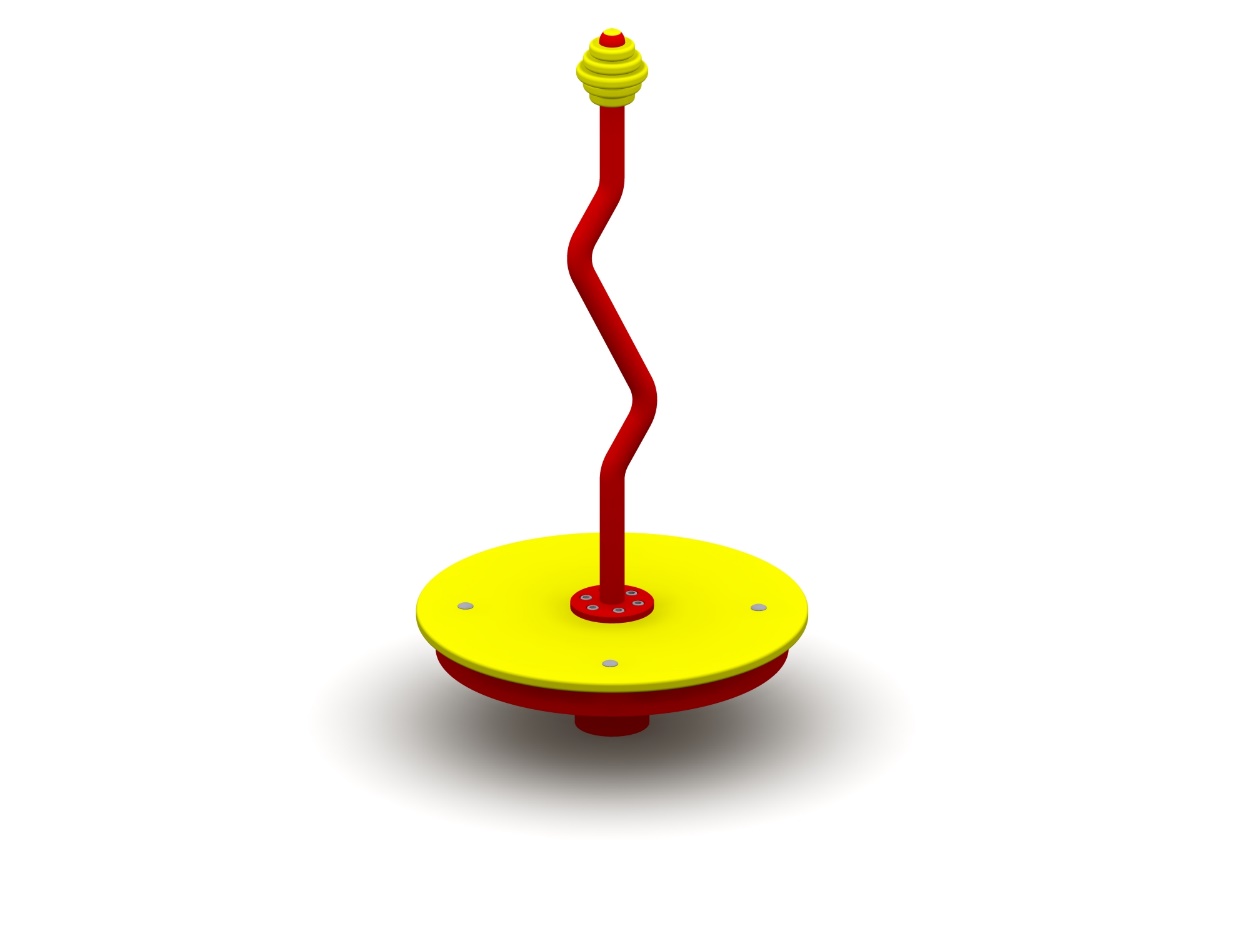 Wymiary urządzenia: Długość: 0,6 mSzerokość: 0,6  mWysokość: 1,15 mPrzestrzeń minimalna: okrąg o średnic 6,6mGrupa wiekowa: od 3 do 14 latGłębokość posadowienia: 0,8 mWysokość swobodnego upadku: 0,2 mWytyczne dotyczące materiałów i technologii wykonania urządzenia.Karuzela Bączek to urządzenie obrotowe wyposażone w łożyskowany system obrotowy niewymagający konserwacji. Głównym elementem konstrukcyjnym są rury o średnicy 114,3(słupek) oraz 38,2(uchwyt), zabezpieczony przed korozją poprzez cynkowanie ogniowe oraz malowanie lakierem akrylowym strukturalnym. W komplecie znajduje się fundament wykonany z betonu B30, ułatwiający montaż.Obszar upadku urządzenia powinien zostać wykonany na nawierzchni zgodnie z normą PN EN 1176- 1:2017-12. W trosce o bezpieczeństwo dzieci oraz jakość urządzeń wymaga się, aby urządzenia posiadały certyfikat na zgodność z normami PN EN 1176-1:2017-12, PN EN 1176-5:2020-03 wydane w systemie akredytowanym przez Państwowe Centrum Akredytacji lub krajowej jednostki akredytującej pozostałych Państw członkowskich, zgodnie z Rozporządzeniem Parlamentu Europejskiego i Rady Unii Europejskiej (WE) nr 765/2008”